SAF-10-AA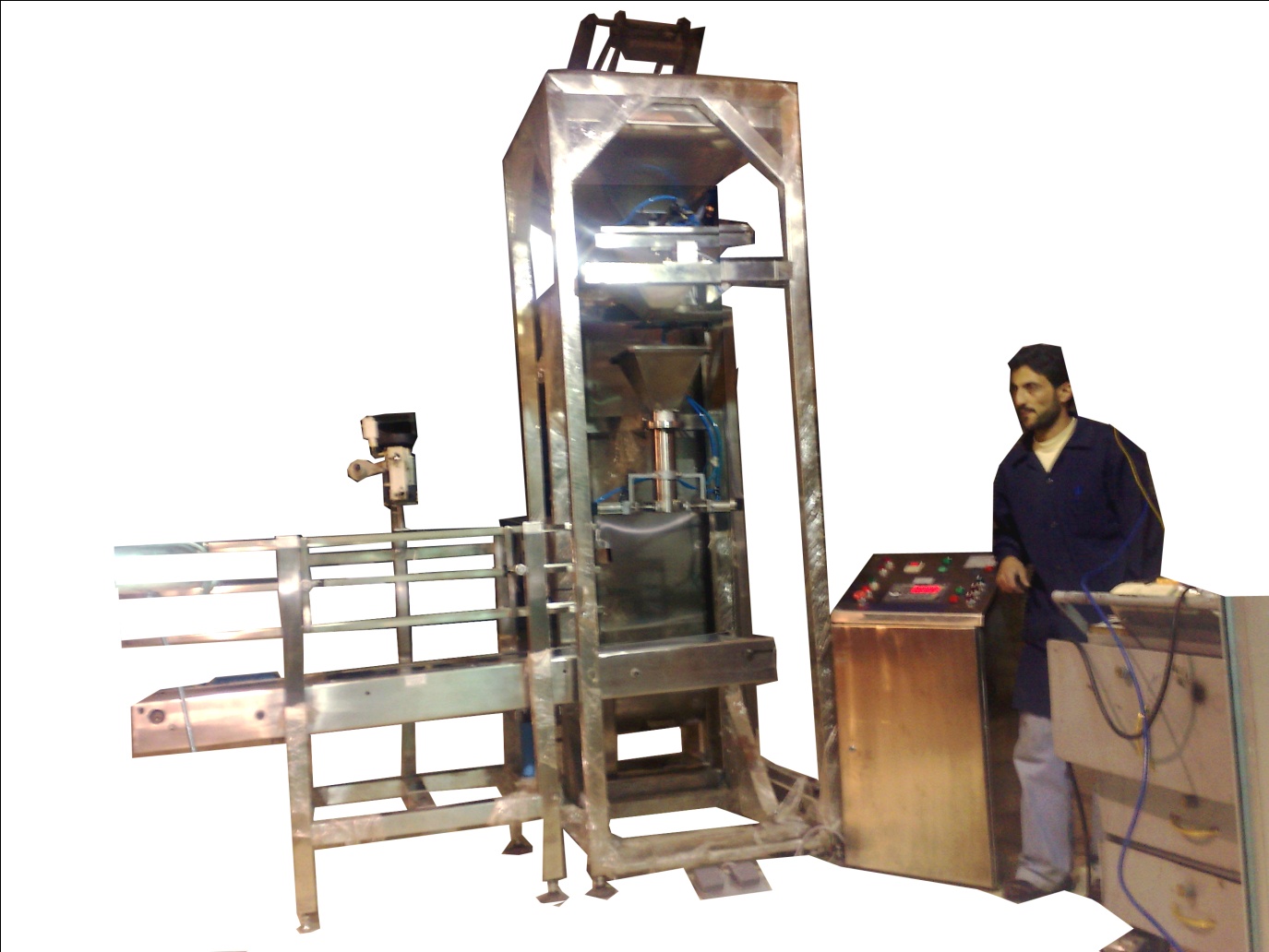 ماكينة تعبئة وزنية نصف الية مع ملقم ومغذي وخط سير و درازةجميع المكونات اوربية راس الوزن كوري                                  هذة مواصفات عامة تعدل حسب طلبكم                       CAPACITY0.5-10 KG  3 STORAG TANK Store weight fill SPEED800-1500BAG\H\TOW STEP  FILLING FAST/SLOW VOLT 220V MINI PHASESTORAG TANG CPACITY 200 LPOWER1800 W WIEGHT800 KG FEEDER AND SCREWING FOR FEEDING DIMENTION350*200*300SEALING OR SWANG MACHINE 